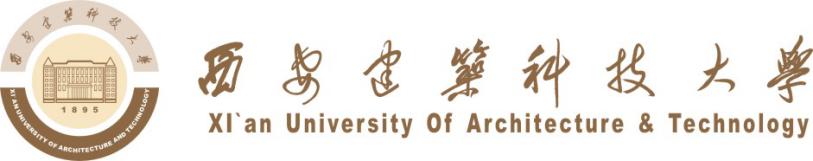 雁塔校区校园建筑及其附属设备设施运行、维护及安全管理自查报表第5期总务处2018年6月8日编审  阅  单编制说明为加强我校生产安全管理，提升后勤服务质量，总务处借助标准化建设，通过精细化管理，对我校动力供应、特种设备运行、饮食服务以及修缮工程施工等工作依据行业相关标准，规范化、制度化进行安全管理。各项业务的日常安全检查要点内容进行编制，分别从检查过程中存在的问题、整改措施、整改结果等方面进行汇总上报，通过排查隐患及整改措施减少安全事故的发生，确保学校教育教学工作顺利开展，为我校师生、住户提供安全、舒适的校园环境及生活环境。   负 责 人：刘  虹					审 核 人：杜玉峰	 吉  华 				业务主管：杜玉峰  杨建安  赵  珊  张福尧编	 写：赵欣悦  吉  华  李金丽  张福尧 汇 总 人：赵  星依	 据：行业标准规范、《总务处设备设施维护及安全管理暂行规定》、《生产安全日常检查要点手册》                                  业务范围：供  水  供  电  供   暖  电梯运行  饮食供应   修缮工程施工填表说明1、本表两周填写1次，每月报送1次并汇总制作，内容填报时间由当月1日至30日。2、对所发现问题用不同颜色标注以区分其解决情况：第1次发现而未解决用黄色标注，第2次发现而未解决用粉色标注，第3次或三次以上发现而未解决用红色标注，对于重点问题用深红色标注突出体现。3、“运行状况”栏填写“正常”或“异常”。4、“存在问题”、“整改措施”栏所填内容详细、准确。5、“整改结果”栏填写“已整改”、“正在整改”或“未整改”。6、编写人如实填写报表内容，及时处理存在问题；审核人严格审查报表格式及内容，并督促整改问题。7、本期报表应体现上期未整改项，详细填写存在问题的整改实施进度。8、主送处长、副处长，抄送主管副校长。目    录表1：雁塔校区供水设备设施安全自查报表	1表2：雁塔校区监管区域内巡查报表	3表3：雁塔校区配电室设备设施及供电安全自查报表	4表4：雁塔校区供暖设备设施安全自查报表	6表5：雁塔校区饮食卫生监督检查报表	7表6：雁塔校区垃圾压缩站设备设施安全自查报表	9表7：雁塔校区修缮工程施工现场安全检查日查月报表	10表1-1：雁塔校区供水设备设施安全自查报表(5月1日—5月16日)                                            巡查人：王智刚表1-2：雁塔校区供水设备设施安全自查报表(5月16日—5月31日)                                            巡查人：王智刚表2：雁塔校区监管区域内巡查报表                                                                                              负责人：表3-1：雁塔校区配电室设备设施及供电安全自查报表(5月1日—5月15日)                                         巡查人：陈利平表3-2：雁塔校区配电室设备设施及供电安全自查报表(5月16日—5月31日)                                         巡查人：陈利平表4：雁塔校区供暖设备设施安全自查报表(5月1日—5月31日)                                                 巡查人：詹雁生表5-1：雁塔校区饮食卫生监督检查报表(5月1日—5月15日)                                                            巡查人：李金丽表5-2：雁塔校区饮食卫生监督检查报表(5月16日—5月31日)                                                            巡查人：李金丽表6：雁塔校区垃圾压缩站设备设施安全自查报表(5月1日—5月31日)                                           巡查人：宋家辉表7-1：雁塔校区修缮工程施工现场安全检查日查月报表 （5月1日—5月15日）                             巡查人：王攀、李明亮表7-2：雁塔校区修缮工程施工现场安全检查日查月报表 （5月16日—5月31日）                             巡查人：王攀、李明亮报送内容：雁塔校区校园建筑及其附属设备设施运行、维护和安全管理自查报表报送内容：雁塔校区校园建筑及其附属设备设施运行、维护和安全管理自查报表报送内容：雁塔校区校园建筑及其附属设备设施运行、维护和安全管理自查报表报送内容：雁塔校区校园建筑及其附属设备设施运行、维护和安全管理自查报表报送内容：雁塔校区校园建筑及其附属设备设施运行、维护和安全管理自查报表报送内容：雁塔校区校园建筑及其附属设备设施运行、维护和安全管理自查报表送审人：赵星送审人：赵星报送科室：生产安全与综合管理科报送科室：生产安全与综合管理科审核人：杜玉峰审核人：杜玉峰报表周期：2018年5月1日——5月30日报表周期：2018年5月1日——5月30日制作日期：2018年6月8日制作日期：2018年6月8日送审日期：2018年6月8日送审日期：2018年6月8日未处理问题及重点问题处长意见  分管处长    意见供水系统名称设备类型设备类型巡查日期参数参数运行状况存在问题存在问题整改措施整改结果大楼北水泵房管网加压泵（6台）管网加压泵（6台）5.16——正常大楼北水泵房恒压罐（1台）恒压罐（1台）5.16——正常大楼北水泵房排风系统（1套）排风系统（1套）5.16——正常大楼北水泵房污水泵（2台）污水泵（2台）5.16——正常大楼北水泵房控制柜（1面）控制柜（1面）5.16——正常大楼负一楼加压设备间1号变频加压泵1号变频加压泵5.16变频温度：23.68℃；累计功耗：1989.34KWH变频温度：23.68℃；累计功耗：1989.34KWH正常大楼负一楼加压设备间2号变频加压泵2号变频加压泵5.16变频温度：26.07℃；累计功耗：1515.99KWH变频温度：26.07℃；累计功耗：1515.99KWH正常大楼负一楼加压设备间3号变频加压泵3号变频加压泵5.16变频温度：22.36℃；累计功耗：47.15KWH 变频温度：22.36℃；累计功耗：47.15KWH 正常大楼负一楼加压设备间恒压罐（1台）恒压罐（1台）5.16——正常大楼负一楼加压设备间5.16压力:0.49MP压力:0.49MP正常大楼负一楼加压设备间5.16压力:0.50MP压力:0.50MP正常大楼负一楼加压设备间控制柜（1面）控制柜（1面）5.16——正常主要阶段性保养工作主要阶段性保养工作其它需要说明的问题其它需要说明的问题每周定期启动管网加压泵一次。每周定期启动管网加压泵一次。每周定期启动管网加压泵一次。每周定期启动管网加压泵一次。每周定期启动管网加压泵一次。每周定期启动管网加压泵一次。每周定期启动管网加压泵一次。每周定期启动管网加压泵一次。每周定期启动管网加压泵一次。市政管网压力市政管网压力0.33Mpa0.33Mpa0.33Mpa日均用水量（吨）日均用水量（吨）日均用水量（吨）3747.753747.753747.75供水系统名称设备类型设备类型巡查日期参数参数运行状况存在问题存在问题整改措施整改结果大楼北水泵房管网加压泵（6台）管网加压泵（6台）5.30——正常大楼北水泵房恒压罐（1台）恒压罐（1台）5.30——正常大楼北水泵房排风系统（1套）排风系统（1套）5.30——正常大楼北水泵房污水泵（2台）污水泵（2台）5.30——正常大楼北水泵房控制柜（1面）控制柜（1面）5.30——正常大楼负一楼加压设备间1号变频加压泵1号变频加压泵5.30变频温度：23℃；累计功耗：2047KWH变频温度：23℃；累计功耗：2047KWH正常大楼负一楼加压设备间2号变频加压泵2号变频加压泵5.30变频温度：27℃；累计功耗：1580KWH变频温度：27℃；累计功耗：1580KWH正常大楼负一楼加压设备间3号变频加压泵3号变频加压泵5.30变频温度：23℃；累计功耗：47.33KWH 变频温度：23℃；累计功耗：47.33KWH 正常大楼负一楼加压设备间恒压罐（1台）恒压罐（1台）5.30——正常大楼负一楼加压设备间5.30压力:0.50MP压力:0.50MP正常大楼负一楼加压设备间5.30压力:0.86MP压力:0.86MP正常大楼负一楼加压设备间控制柜（1面）控制柜（1面）5.30——正常主要阶段性保养工作主要阶段性保养工作其它需要说明的问题其它需要说明的问题每周定期启动管网加压泵一次。每周定期启动管网加压泵一次。每周定期启动管网加压泵一次。每周定期启动管网加压泵一次。每周定期启动管网加压泵一次。每周定期启动管网加压泵一次。每周定期启动管网加压泵一次。每周定期启动管网加压泵一次。每周定期启动管网加压泵一次。市政管网压力市政管网压力0.32Mpa0.32Mpa0.32Mpa日均用水量（吨）日均用水量（吨）日均用水量（吨）3747.753747.753747.75巡查区域巡查内容巡查周期巡查日期发现问题巡查人附小楼内供水设备设施        楼内低压配电室、配电箱每季度无附中楼内供水设备设施        楼内低压配电室、配电箱每季度无设计院楼内供水设备设施        楼内低压配电室、配电箱每季度无行政楼楼内供水设备设施        楼内低压配电室、配电箱每季度无附体楼楼内供水设备设施        楼内低压配电室、配电箱每季度无幼儿园楼内供水设备设施        楼内低压配电室、配电箱每季度无退休办楼内供水设备设施        楼内低压配电室、配电箱每季度无居委会楼内供水设备设施        楼内低压配电室、配电箱每季度无青教公寓楼内供水设备设施        楼内低压配电室、配电箱每季度无配电室名称变压器额定容量巡查日期变压器温度(≤80℃)低压总柜电压（V）低压总柜电流（A）高压柜运行状态低压柜运行状态存在问题存在问题整改措施整改结果学生变—2000KVA5.855℃4101400正常正常大楼西变—1250KVA5.844℃400170正常正常大楼东变—1250KVA5.846℃410280正常正常南东变—1000KVA5.8油 变390440正常正常附小变—1250KVA5.853℃40095正常正常南中变1号1000KVA5.8油 变380320正常正常南中变2号500KVA5.853℃400130正常正常南西变—1000KVA5.8油 变410210正常正常南高变1号1250KVA5.860℃390260正常正常南高变2号800KVA5.861℃380130正常正常工科楼变—1250KVA5.862℃380330正常正常东箱变1号1250KVA5.844℃400120正常正常东箱变2号800KVA5.841℃380360正常正常研公寓变1号630KVA5.865℃380110正常正常研公寓变2号630KVA5.858℃380140正常正常中心变1号1000KVA5.847℃400200正常正常中心变2号1000KVA5.856℃400390正常正常主要阶段性保养工作主要阶段性保养工作主要阶段性保养工作其它问题及整改情况其它问题及整改情况其它问题及整改情况南中配电室11号柜母排熔断抢修临时供电、雁十二公网瞬时倒闸恢复供电南中配电室11号柜母排熔断抢修临时供电、雁十二公网瞬时倒闸恢复供电南中配电室11号柜母排熔断抢修临时供电、雁十二公网瞬时倒闸恢复供电南中配电室11号柜母排熔断抢修临时供电、雁十二公网瞬时倒闸恢复供电南中配电室11号柜母排熔断抢修临时供电、雁十二公网瞬时倒闸恢复供电南中配电室11号柜母排熔断抢修临时供电、雁十二公网瞬时倒闸恢复供电南中配电室11号柜母排熔断抢修临时供电、雁十二公网瞬时倒闸恢复供电南中配电室11号柜母排熔断抢修临时供电、雁十二公网瞬时倒闸恢复供电南中配电室11号柜母排熔断抢修临时供电、雁十二公网瞬时倒闸恢复供电南中配电室11号柜母排熔断抢修临时供电、雁十二公网瞬时倒闸恢复供电主供日均用电量（度）主供日均用电量（度）主供日均用电量（度）56251562515625156251备供日均用电量备供日均用电量备供日均用电量———配电室名称变压器额定容量巡查日期变压器温度低压总柜电压（V）低压总柜电流（A）高压柜运行状态低压柜运行状态存在问题存在问题整改措施整改结果配电室名称变压器额定容量巡查日期(≤80℃)低压总柜电压（V）低压总柜电流（A）高压柜运行状态低压柜运行状态存在问题存在问题整改措施整改结果学生变—2000KVA5.2954℃4101350正常正常大楼西变—1250KVA5.2950℃410210正常正常大楼东变—1250KVA5.2951℃410290正常正常南东变—1000KVA5.29油 变390410正常正常附小变—1250KVA5.2949℃41091正常正常南中变1号1000KVA5.29油 变380310正常正常南中变2号500KVA5.2956℃410150正常正常南西变—1000KVA5.29油 变410250正常正常南高变1号1250KVA5.2962℃390300正常正常南高变2号800KVA5.2959℃380300正常正常工科楼变—1250KVA5.2962℃380320正常正常东箱变1号1250KVA5.2949℃380120正常正常东箱变2号800KVA5.2952℃380330正常正常研公寓变1号630KVA5.2951℃38076正常正常研公寓变2号630KVA5.2964℃380130正常正常中心变1号1000KVA5.2950℃400180正常正常中心变2号1000KVA5.2955℃400400正常正常主要阶段性保养工作主要阶段性保养工作主要阶段性保养工作南中配电室低压回路更换母排、南高配电室更换电表南中配电室低压回路更换母排、南高配电室更换电表南中配电室低压回路更换母排、南高配电室更换电表南中配电室低压回路更换母排、南高配电室更换电表南中配电室低压回路更换母排、南高配电室更换电表南中配电室低压回路更换母排、南高配电室更换电表南中配电室低压回路更换母排、南高配电室更换电表南中配电室低压回路更换母排、南高配电室更换电表南中配电室低压回路更换母排、南高配电室更换电表南中配电室低压回路更换母排、南高配电室更换电表其它问题及整改情况其它问题及整改情况其它问题及整改情况主供日均用电量（度）主供日均用电量（度）主供日均用电量（度）56251562515625156251备供日均用电量备供日均用电量备供日均用电量———检查项目检查内容检查内容检查内容检查标准检查标准检查标准检查标准检查标准检查周期巡查人巡查人存在问题存在问题整改措施及结果换热设备板式换热器板式换热器板式换热器无水击声，密封面无漏水现象。无水击声，密封面无漏水现象。无水击声，密封面无漏水现象。无水击声，密封面无漏水现象。无水击声，密封面无漏水现象。每班一次詹雁生詹雁生补水稳压设备补水泵补水泵补水泵电动机与轴承的温升、震动与噪音是否超限；  电机接线盒有无发热现象；联轴节填料松紧状况。电动机与轴承的温升、震动与噪音是否超限；  电机接线盒有无发热现象；联轴节填料松紧状况。电动机与轴承的温升、震动与噪音是否超限；  电机接线盒有无发热现象；联轴节填料松紧状况。电动机与轴承的温升、震动与噪音是否超限；  电机接线盒有无发热现象；联轴节填料松紧状况。电动机与轴承的温升、震动与噪音是否超限；  电机接线盒有无发热现象；联轴节填料松紧状况。每班一次詹雁生詹雁生补水稳压设备循环泵循环泵循环泵电动机与轴承的温升、震动与噪音是否超限；  电机接线盒有无发热现象；联轴节填料松紧状况。电动机与轴承的温升、震动与噪音是否超限；  电机接线盒有无发热现象；联轴节填料松紧状况。电动机与轴承的温升、震动与噪音是否超限；  电机接线盒有无发热现象；联轴节填料松紧状况。电动机与轴承的温升、震动与噪音是否超限；  电机接线盒有无发热现象；联轴节填料松紧状况。电动机与轴承的温升、震动与噪音是否超限；  电机接线盒有无发热现象；联轴节填料松紧状况。每班一次詹雁生詹雁生阀门类闸阀、截止阀、球阀、安全阀等闸阀、截止阀、球阀、安全阀等闸阀、截止阀、球阀、安全阀等开启位置是否正常，有无漏水现象。开启位置是否正常，有无漏水现象。开启位置是否正常，有无漏水现象。开启位置是否正常，有无漏水现象。开启位置是否正常，有无漏水现象。每班一次詹雁生詹雁生除污设备除污器除污器除污器两侧压力表压差是否大于0.02Mpa；压差大于0.02Mpa说明除污器被堵。两侧压力表压差是否大于0.02Mpa；压差大于0.02Mpa说明除污器被堵。两侧压力表压差是否大于0.02Mpa；压差大于0.02Mpa说明除污器被堵。两侧压力表压差是否大于0.02Mpa；压差大于0.02Mpa说明除污器被堵。两侧压力表压差是否大于0.02Mpa；压差大于0.02Mpa说明除污器被堵。每班一次詹雁生詹雁生水处理设备软化水器软化水器软化水器运行是否正常。运行是否正常。运行是否正常。运行是否正常。运行是否正常。每班一次詹雁生詹雁生水处理设备溶盐罐溶盐罐溶盐罐是否需要加盐。是否需要加盐。是否需要加盐。是否需要加盐。是否需要加盐。每班一次詹雁生詹雁生水处理设备水箱水箱水箱水位是否正常。水位是否正常。水位是否正常。水位是否正常。水位是否正常。每班一次詹雁生詹雁生仪表类温度表温度表温度表一、二次网仪表所示温度正常，指示信号无异常变化。一、二次网仪表所示温度正常，指示信号无异常变化。一、二次网仪表所示温度正常，指示信号无异常变化。一、二次网仪表所示温度正常，指示信号无异常变化。一、二次网仪表所示温度正常，指示信号无异常变化。每班一次詹雁生詹雁生仪表类压力表压力表压力表一、二次网仪表所示压力正常，指示信号无异常变化。一、二次网仪表所示压力正常，指示信号无异常变化。一、二次网仪表所示压力正常，指示信号无异常变化。一、二次网仪表所示压力正常，指示信号无异常变化。一、二次网仪表所示压力正常，指示信号无异常变化。每班一次詹雁生詹雁生自控设备控制柜控制柜控制柜微机自控变频稳压系统运行正常，无异常声音；指示灯显示正常。微机自控变频稳压系统运行正常，无异常声音；指示灯显示正常。微机自控变频稳压系统运行正常，无异常声音；指示灯显示正常。微机自控变频稳压系统运行正常，无异常声音；指示灯显示正常。微机自控变频稳压系统运行正常，无异常声音；指示灯显示正常。每班一次詹雁生詹雁生配电设备配电柜配电柜配电柜运行正常，无异常气味。运行正常，无异常气味。运行正常，无异常气味。运行正常，无异常气味。运行正常，无异常气味。每班一次詹雁生詹雁生供热管网管沟、管道、阀门、补偿器管沟、管道、阀门、补偿器管沟、管道、阀门、补偿器管网介质无泄漏；补偿器运行状态正常；阀门无渗漏。管网介质无泄漏；补偿器运行状态正常；阀门无渗漏。管网介质无泄漏；补偿器运行状态正常；阀门无渗漏。管网介质无泄漏；补偿器运行状态正常；阀门无渗漏。管网介质无泄漏；补偿器运行状态正常；阀门无渗漏。每班一次詹雁生詹雁生主要阶段性保养工作主要阶段性保养工作主要阶段性保养工作主要阶段性保养工作完成室外供暖管网及附属设施设备维护保养工作。完成室外供暖管网及附属设施设备维护保养工作。完成室外供暖管网及附属设施设备维护保养工作。完成室外供暖管网及附属设施设备维护保养工作。完成室外供暖管网及附属设施设备维护保养工作。完成室外供暖管网及附属设施设备维护保养工作。完成室外供暖管网及附属设施设备维护保养工作。完成室外供暖管网及附属设施设备维护保养工作。完成室外供暖管网及附属设施设备维护保养工作。完成室外供暖管网及附属设施设备维护保养工作。完成室外供暖管网及附属设施设备维护保养工作。其它问题及整改情况其它问题及整改情况其它问题及整改情况其它问题及整改情况设备停运设备停运设备停运设备停运设备停运设备停运设备停运设备停运设备停运设备停运设备停运供热运行参数一次网一次网一次网一次网一次网一次网二次网二次网二次网二次网二次网二次网补水系统补水系统供热运行参数进水进水进水进水出水出水供水供水回水回水回水回水补水量(m³/h)补水量(m³/h)供热运行参数流量(m³/h)温度(℃)压力(Mpa)压力(Mpa)温度(℃)压力(Mpa)温度(℃)压力(Mpa)温度(℃)温度(℃)压力(Mpa)压力(Mpa)补水量(m³/h)补水量(m³/h)北换热站南换热站项目名称检查内容检查内容运行状况检查周期存在问题整改措施整改结果制度《食品安全管理制度》《食品安全管理制度》正常每学期一次无无制度《库房管理制度》《库房管理制度》正常每学期一次无无制度《大宗物资集中采购办法》《大宗物资集中采购办法》正常每学期一次无无制度《应急预案》《应急预案》正常每学期一次无无制度食品安全检查记录是否及时、真实食品安全检查记录是否及时、真实正常每周两次无无食品卫生 设专人负责食品卫生自查设专人负责食品卫生自查正常每周两次无无食品卫生 蔬菜、副食、调料等采购渠道正规、证件齐全蔬菜、副食、调料等采购渠道正规、证件齐全正常不定期无无食品卫生 存放超过2小时的食品食用前充分加热存放超过2小时的食品食用前充分加热正常每周两次无无食品卫生 按规定留样并做留样记录按规定留样并做留样记录正常每周两次无无原料存放加工   分类摆放，避免交叉污染且生熟原料分开加工分类摆放，避免交叉污染且生熟原料分开加工正常每周两次无无原料存放加工   存放记录规范存放记录规范正常每周两次无无原料存放加工   储藏间整洁卫生，原料不直接接触地面储藏间整洁卫生，原料不直接接触地面正常每周两次无无原料存放加工   原料清洗彻底，无虫卵、泥沙等原料清洗彻底，无虫卵、泥沙等正常每周两次无无人员及环境卫生 工作人员每年体检一次，持有健康证工作人员每年体检一次，持有健康证正常每学期一次无无人员及环境卫生 防鼠、防蟑、防蝇防鼠、防蟑、防蝇正常每学期两次无无人员及环境卫生 操作间、售饭间、就餐大厅等区域干净、卫生操作间、售饭间、就餐大厅等区域干净、卫生正常每周两次无无节能及安全管理长流水现象及用水安全长流水现象及用水安全正常每周两次无无节能及安全管理长明灯现象及用电安全长明灯现象及用电安全正常每周两次无无节能及安全管理天然气安全天然气安全正常每周两次无无其他问题及整改情况其他问题及整改情况亲仁阁饭菜价格涨幅较大，计划召开经营分析会。亲仁阁饭菜价格涨幅较大，计划召开经营分析会。亲仁阁饭菜价格涨幅较大，计划召开经营分析会。亲仁阁饭菜价格涨幅较大，计划召开经营分析会。亲仁阁饭菜价格涨幅较大，计划召开经营分析会。亲仁阁饭菜价格涨幅较大，计划召开经营分析会。项目名称检查内容检查内容运行状况检查周期存在问题整改措施整改结果制度《食品安全管理制度》《食品安全管理制度》正常每学期一次个别食堂自查记录表记录不及时要求相关负责人严格要求，按时记录。制度《库房管理制度》《库房管理制度》正常每学期一次个别食堂自查记录表记录不及时要求相关负责人严格要求，按时记录。制度《大宗物资集中采购办法》《大宗物资集中采购办法》正常每学期一次个别食堂自查记录表记录不及时要求相关负责人严格要求，按时记录。制度《应急预案》《应急预案》正常每学期一次个别食堂自查记录表记录不及时要求相关负责人严格要求，按时记录。制度食品安全检查记录是否及时、真实食品安全检查记录是否及时、真实异常每周两次个别食堂自查记录表记录不及时要求相关负责人严格要求，按时记录。正在整改食品卫生 设专人负责食品卫生自查设专人负责食品卫生自查正常每周两次无无食品卫生 蔬菜、副食、调料等采购渠道正规、证件齐全蔬菜、副食、调料等采购渠道正规、证件齐全正常不定期无无食品卫生 存放超过2小时的食品食用前充分加热存放超过2小时的食品食用前充分加热正常每周两次无无食品卫生 按规定留样并做留样记录按规定留样并做留样记录正常每周两次无无原料存放加工   分类摆放，避免交叉污染且生熟原料分开加工分类摆放，避免交叉污染且生熟原料分开加工正常每周两次风味餐厅4号冒菜窗口菜未洗净。整改通知单原料存放加工   存放记录规范存放记录规范正常每周两次风味餐厅4号冒菜窗口菜未洗净。整改通知单原料存放加工   储藏间整洁卫生，原料不直接接触地面储藏间整洁卫生，原料不直接接触地面正常每周两次风味餐厅4号冒菜窗口菜未洗净。整改通知单原料存放加工   原料清洗彻底，无虫卵、泥沙等原料清洗彻底，无虫卵、泥沙等异常每周两次风味餐厅4号冒菜窗口菜未洗净。整改通知单正在整改人员及环境卫生 工作人员每年体检一次，持有健康证工作人员每年体检一次，持有健康证正常每学期一次无无人员及环境卫生 防鼠、防蟑、防蝇防鼠、防蟑、防蝇正常每学期两次无无人员及环境卫生 操作间、售饭间、就餐大厅等区域干净、卫生操作间、售饭间、就餐大厅等区域干净、卫生正常每周两次无无节能及安全管理长流水现象及用水安全长流水现象及用水安全正常每周两次节能及安全管理长明灯现象及用电安全长明灯现象及用电安全正常每周两次节能及安全管理天然气安全天然气安全正常每周两次其他问题及整改情况其他问题及整改情况项目名称检查内容检查内容运行状况检查周期存在问题整改措施整改结果制度规章制度是否健全规章制度是否健全正常每学期一次无无制度工作记录是否及时、真实工作记录是否及时、真实正常每周两次无无人员卫生 工作人员每年体检一次，持有健康证工作人员每年体检一次，持有健康证正常每年一次无无室内卫生操作间卫生、消毒情况操作间卫生、消毒情况正常每周两次无无室内卫生车辆卫生、消毒情况车辆卫生、消毒情况正常每周两次无无室内卫生设备卫生、消毒情况设备卫生、消毒情况正常每周两次无无设备维护与保养   液压站油箱油液面高度液压站油箱油液面高度正常每周两次无无设备维护与保养   油缸是否漏油油缸是否漏油正常定期无无设备维护与保养   液压油箱内的吸油和回油滤清器是否堵塞液压油箱内的吸油和回油滤清器是否堵塞正常定期无无设备维护与保养   检查液压系统泄漏情况检查液压系统泄漏情况正常定期无无设备维护与保养   缸销轴、滑轮轴、卸料门销轴加注润滑油缸销轴、滑轮轴、卸料门销轴加注润滑油正常每10天一次无无设备维护与保养   挤压板滑道应定期涂抹润滑油挤压板滑道应定期涂抹润滑油正常定期无无设备维护与保养   定期检查联结件的紧固情况定期检查联结件的紧固情况正常定期无无设备维护与保养   定期进行车辆维保定期进行车辆维保正常定期无无其他问题及整改情况其他问题及整改情况项目施工完成进度项目施工完成进度国际教育学院（原招待所）装修项目，完成80%。国际教育学院（原招待所）装修项目，完成80%。国际教育学院（原招待所）装修项目，完成80%。国际教育学院（原招待所）装修项目，完成80%。国际教育学院（原招待所）装修项目，完成80%。国际教育学院（原招待所）装修项目，完成80%。检查项目检查项目检查内容执行状况检查周期存在问题整改措施整改结果安全管理安全警示工程概况牌、安全生产牌、消防保卫牌、环境保护牌、文明施工牌、施工现场总平面图，根据工程内容入场前张贴。正常入场安全管理安全警示根据需求张贴禁止、警告、指令、提示等四类标志正常入场安全管理安全警示牌、标志安装位置是否合理，安全标志的维护与管理及时。正常每日安全管理安全防护“三宝”：安全帽、安全带、安全网佩戴情况异常每日项目1：电梯安装轨道梁未系安全带要求停止作业，按规定配带安全措施已整改安全管理安全防护“四口”：预留洞口、电梯井口、通道口、楼梯口做好防护正常每日项目1：电梯安装轨道梁未系安全带要求停止作业，按规定配带安全措施安全管理安全防护“五临边”：楼面临边、屋面临边、阳台临边、升降口临边、基坑临边做好安全防护正常每日项目1：电梯安装轨道梁未系安全带要求停止作业，按规定配带安全措施安全管理安全施工健全、落实安全责任制，签订《施工安全责任书》。异常入场项目1：电梯安装施工方入场未签到《施工安全责任书》要求及时签订《施工安全责任书》，未签订前不得施工已整改安全管理安全施工做好“三级安全教育”，做到“上岗交底、上岗检查”。正常每日项目1：电梯安装施工方入场未签到《施工安全责任书》要求及时签订《施工安全责任书》，未签订前不得施工安全管理安全施工配备专(兼)职安全员，特殊工种持从业资格证。正常每日项目1：电梯安装施工方入场未签到《施工安全责任书》要求及时签订《施工安全责任书》，未签订前不得施工安全管理机具管理机械、工具合格，操作人员持证上岗，停放、摆放得当。正常每日项目1：电梯安装施工方入场未签到《施工安全责任书》要求及时签订《施工安全责任书》，未签订前不得施工文明施工施工围挡校区一般路段的工地周围设置高于1.8m的封闭围正常入场文明施工施工围挡围挡材料坚固、稳定、整洁、美观，要沿工地四周连续设置正常入场文明施工施工围挡施工区域、危险部位、设施按规定悬挂安全标志正常入场文明施工施工场地现场道路畅通、路面平整、坚实、整洁正常每日文明施工施工场地现场作业、运输、存放材料等采取防尘、降噪措施正常每日文明施工施工场地严禁电缆贴地随意拖拉正常每日文明施工施工场地严禁泥浆、污水、废水外流或堵塞下水道正常每日文明施工施工场地施工场地干净整洁，禁止施工现场随处吸烟、流动吸烟。正常每日文明施工现场材料设置材料堆放区，布局合理、堆放整齐并标明名称、规格正常每日文明施工现场材料施工场地垃圾及时清运，禁止凌空抛掷施工材料及器具正常每日文明施工现场材料易燃易爆物品采取防护措施并进行分类存放，严禁现场焚烧各类废弃物正常每日文明施工其它要求施工区域、危险部位、设施按规悬挂安全标志正常每日文明施工其它要求建立施工不扰民措施，未经许可，禁止夜间施工正常每日文明施工其它要求施工区域采取防粉尘、防噪音等措施正常每日文明施工其它要求严禁施工人员打架斗殴、偷窃等行为正常每日高危作业动火作业使用电焊、气焊（割）、喷灯、电钻、砂轮等可能产生火焰、火花和炽热表面的临时性作业防火措施异常每日项目1：电梯轨道焊接动火作业存在安全隐患要求做好安全防护已整改高危作业高处作业使用合格设备，搭设规范，人员培训合格，其他防护措施正常每日项目1：电梯轨道焊接动火作业存在安全隐患要求做好安全防护高危作业受限空间地下室（半封闭场所）、井、坑（池）、道等场所防护措施正常每日项目1：电梯轨道焊接动火作业存在安全隐患要求做好安全防护高危作业临时用电专人负责、持证上岗、规范使用正常每日项目1：电梯轨道焊接动火作业存在安全隐患要求做好安全防护高危作业断路作业安全围栏、警示、指示等标识，夜间照明等防护措施正常每日项目1：电梯轨道焊接动火作业存在安全隐患要求做好安全防护高危作业破土作业土建施工、挖掘深坑、深槽等可能造成坍塌、高处坠落的土石方防护措施，地下管线设施防护措施。正常每日项目1：电梯轨道焊接动火作业存在安全隐患要求做好安全防护高危作业吊装作业使用设备合格，人员持证，方案、措施、应急救援明确正常每日项目1：电梯轨道焊接动火作业存在安全隐患要求做好安全防护高危作业盲板抽堵从业资格证、专人监护、佩戴专用防护用品正常每日项目1：电梯轨道焊接动火作业存在安全隐患要求做好安全防护安全用电人员管理场地内接线等专人专管、持证上岗正常每日安全用电配电箱线配电装置的布设应符合规范要求，设置警示标志正常每日安全用电配电箱线线路架设符合规范，无老化破损，接头处理得当，线路截面满足负荷电流，用电设备“一机、一闸、一漏、一箱”正常每日安全用电现场照明照明用电与动力用电分设；特殊场所和手持照明灯应采用安全电压供电；灯具与地面、易燃物间的距离应符合规范要求正常每日安全用电现场照明按规范要求配备应急照明，照明专用回路安装漏电保护器正常每日安全用电现场照明线路架设符合规范，灯具与地面、易燃物之间有安全距离正常每日安全防火电气防火接头不松动，无电火花发生，电气设备的过载、短路保护装置性能可靠，设备绝缘良好正常每日安全防火电气防火合理选用电气设备，有易燃易爆物品的场所，应选用防爆电器设备，绝缘导线必须密封敷设于钢管内正常每日安全防火电气防火通风，在易燃易爆危险场所运行的电气设备，有良好的风，降低爆炸性混合物的浓度，其通风系统应符合有关要求正常每日安全防火电气防火接地，在易燃易爆危险场所的接地比一般场所要求高，不论其电压高低，正常不带电装置均应按有关规定可靠接地正常每日现场防火配备专(兼)职消防安全员正常每日现场防火制定消防措施、制度，配备灭火器材，落实人员防火教育正常每日现场防火施工现场要有明显的防火宣传标志，正常每日现场防火易燃材料堆放区域合理，便于及时灭火抢救正常每日现场防火消防水源禁止遮挡或破坏，需满足消防要求正常每日项目施工完成进度项目施工完成进度国际教育学院（原招待所）装修项目，完成进度90%；北院网球场南侧围墙改造，进度10%。国际教育学院（原招待所）装修项目，完成进度90%；北院网球场南侧围墙改造，进度10%。国际教育学院（原招待所）装修项目，完成进度90%；北院网球场南侧围墙改造，进度10%。国际教育学院（原招待所）装修项目，完成进度90%；北院网球场南侧围墙改造，进度10%。国际教育学院（原招待所）装修项目，完成进度90%；北院网球场南侧围墙改造，进度10%。国际教育学院（原招待所）装修项目，完成进度90%；北院网球场南侧围墙改造，进度10%。检查项目检查项目检查内容执行状况检查周期存在问题整改措施整改结果安全管理安全警示工程概况牌、安全生产牌、消防保卫牌、环境保护牌、文明施工牌、施工现场总平面图，根据工程内容入场前张贴正常入场安全管理安全警示根据需求张贴禁止、警告、指令、提示等四类标志正常入场安全管理安全警示牌、标志安装位置是否合理，安全标志的维护与管理及时正常每日安全管理安全防护“三宝”：安全帽、安全带、安全网佩戴情况正常每日安全管理安全防护“四口”：预留洞口、电梯井口、通道口、楼梯口做好防护正常每日安全管理安全防护“五临边”：楼面临边、屋面临边、阳台临边、升降口临边、基坑临边做好安全防护正常每日安全管理安全施工健全、落实安全责任制，签订《施工安全责任书》正常入场安全管理安全施工做好“三级安全教育”，做到“上岗交底、上岗检查”正常每日安全管理安全施工配备专(兼)职安全员，特殊工种持从业资格证正常每日安全管理机具管理机械、工具合格，操作人员持证上岗，停放、摆放得当正常每日文明施工施工围挡校区一般路段的工地周围设置高于1.8m的封闭围正常入场文明施工施工围挡围挡材料坚固、稳定、整洁、美观，要沿工地四周连续设置正常入场文明施工施工围挡施工区域、危险部位、设施按规定悬挂安全标志正常入场文明施工施工场地现场道路畅通、路面平整、坚实、整洁正常每日项目2：用水作业，污水随路面流淌，污染严重。要求集中处理排水文明施工施工场地现场作业、运输、存放材料等采取防尘、降噪措施正常每日项目2：用水作业，污水随路面流淌，污染严重。要求集中处理排水文明施工施工场地严禁电缆贴地随意拖拉正常每日项目2：用水作业，污水随路面流淌，污染严重。要求集中处理排水文明施工施工场地严禁泥浆、污水、废水外流或堵塞下水道异常每日项目2：用水作业，污水随路面流淌，污染严重。要求集中处理排水已整改文明施工施工场地施工场地干净整洁，禁止施工现场随处吸烟、流动吸烟正常每日项目2：用水作业，污水随路面流淌，污染严重。要求集中处理排水文明施工现场材料设置材料堆放区，布局合理、堆放整齐并标明名称、规格正常每日文明施工现场材料施工场地垃圾及时清运，禁止凌空抛掷施工材料及器具正常每日文明施工现场材料易燃易爆物品采取防护措施并进行分类存放，严禁现场焚烧各类废弃物正常每日文明施工其它要求施工区域、危险部位、设施按规悬挂安全标志正常每日项目2：施工期间粉尘污染较大要求拆除期间进行洒水除尘文明施工其它要求建立施工不扰民措施，未经许可，禁止夜间施工正常每日项目2：施工期间粉尘污染较大要求拆除期间进行洒水除尘文明施工其它要求施工区域采取防粉尘、防噪音等措施异常每日项目2：施工期间粉尘污染较大要求拆除期间进行洒水除尘已整改文明施工其它要求严禁施工人员打架斗殴、偷窃等行为正常每日项目2：施工期间粉尘污染较大要求拆除期间进行洒水除尘高危作业动火作业使用电焊、气焊（割）、喷灯、电钻、砂轮等可能产生火焰、火花和炽热表面的临时性作业防火措施正常每日项目1电气作业存在安全隐患，危及行人安全。要求集中作业，配备安全员疏道行人通行。已整改高危作业高处作业使用合格设备，搭设规范，人员培训合格，其他防护措施正常每日项目1电气作业存在安全隐患，危及行人安全。要求集中作业，配备安全员疏道行人通行。高危作业受限空间地下室（半封闭场所）、井、坑（池）、道等场所防护措施正常每日项目1电气作业存在安全隐患，危及行人安全。要求集中作业，配备安全员疏道行人通行。高危作业临时用电专人负责、持证上岗、规范使用正常每日项目1电气作业存在安全隐患，危及行人安全。要求集中作业，配备安全员疏道行人通行。高危作业断路作业安全围栏、警示、指示等标识，夜间照明等防护措施正常每日项目1电气作业存在安全隐患，危及行人安全。要求集中作业，配备安全员疏道行人通行。高危作业破土作业土建施工、挖掘深坑、深槽等可能造成坍塌、高处坠落的土石方防护措施，地下管线设施防护措施正常每日项目1电气作业存在安全隐患，危及行人安全。要求集中作业，配备安全员疏道行人通行。高危作业吊装作业使用设备合格，人员持证，方案、措施、应急救援明确正常每日项目1电气作业存在安全隐患，危及行人安全。要求集中作业，配备安全员疏道行人通行。高危作业盲板抽堵从业资格证、专人监护、佩戴专用防护用品正常每日项目1电气作业存在安全隐患，危及行人安全。要求集中作业，配备安全员疏道行人通行。安全用电人员管理场地内接线等专人专管、持证上岗正常每日安全用电配电箱线配电装置的布设应符合规范要求，设置警示标志正常每日安全用电配电箱线线路架设符合规范，无老化破损，接头处理得当，线路截面满足负荷电流，用电设备“一机、一闸、一漏、一箱”正常每日安全用电现场照明照明用电与动力用电分设；特殊场所和手持照明灯应采用安全电压供电；灯具与地面、易燃物间的距离应符合规范要求正常每日安全用电现场照明按规范要求配备应急照明，照明专用回路安装漏电保护器正常每日安全用电现场照明线路架设符合规范，灯具与地面、易燃物之间有安全距离正常每日安全防火电气防火接头不松动，无电火花发生，电气设备的过载、短路保护装置性能可靠，设备绝缘良好正常每日安全防火电气防火合理选用电气设备，有易燃易爆物品的场所，应选用防爆电器设备，绝缘导线必须密封敷设于钢管内正常每日安全防火电气防火通风，在易燃易爆危险场所运行的电气设备，有良好的风，降低爆炸性混合物的浓度，其通风系统应符合有关要求正常每日安全防火电气防火接地，在易燃易爆危险场所的接地比一般场所要求高，不论其电压高低，正常不带电装置均应按有关规定可靠接地正常每日安全防火现场防火配备专(兼)职消防安全员正常每日安全防火现场防火制定消防措施、制度，配备灭火器材，落实人员防火教育正常每日安全防火现场防火施工现场要有明显的防火宣传标志，正常每日安全防火现场防火易燃材料堆放区域合理，便于及时灭火抢救正常每日安全防火现场防火消防水源禁止遮挡或破坏，需满足消防要求正常每日